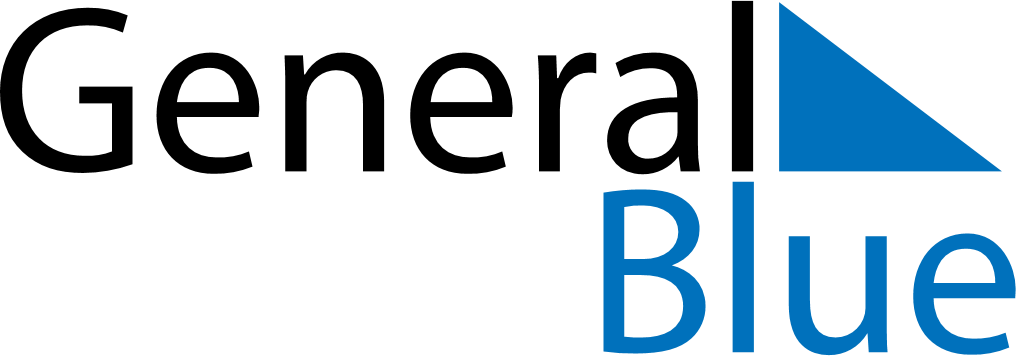 September 2030September 2030September 2030LiechtensteinLiechtensteinSundayMondayTuesdayWednesdayThursdayFridaySaturday1234567891011121314Mariä Geburt15161718192021222324252627282930